09.02.2018.Volonterska akcija – Ples humanitarnog karaktera (proslava Valentinova)Povodom nadolazećeg Valentinova, u organizaciji Volonterskog kluba Tadija, u školi je održan ples humanitarnog karaktera za učenike od 6. - 8. razreda.  Učenici su se zabavili, a pri tome i prikupili 500,00 kn. Zahvaljujemo se učenicima koji su se odazvali kao i učiteljima koji su dežurali: A. Žitković, S. Pejaković, M. Rimay, N. Gerić, J. Klasnić - Smiljanić, K. Vranić, D. Miholjević, D. Đukić.Cjelokupni iznos namijenjen je razredu učiteljice J. Klasnić – Smiljanić koje će iskoristiti za kupovinu majica na kraju osnovnoškolskog razdoblja.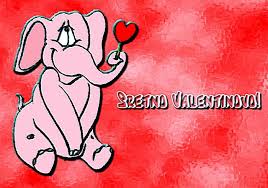 